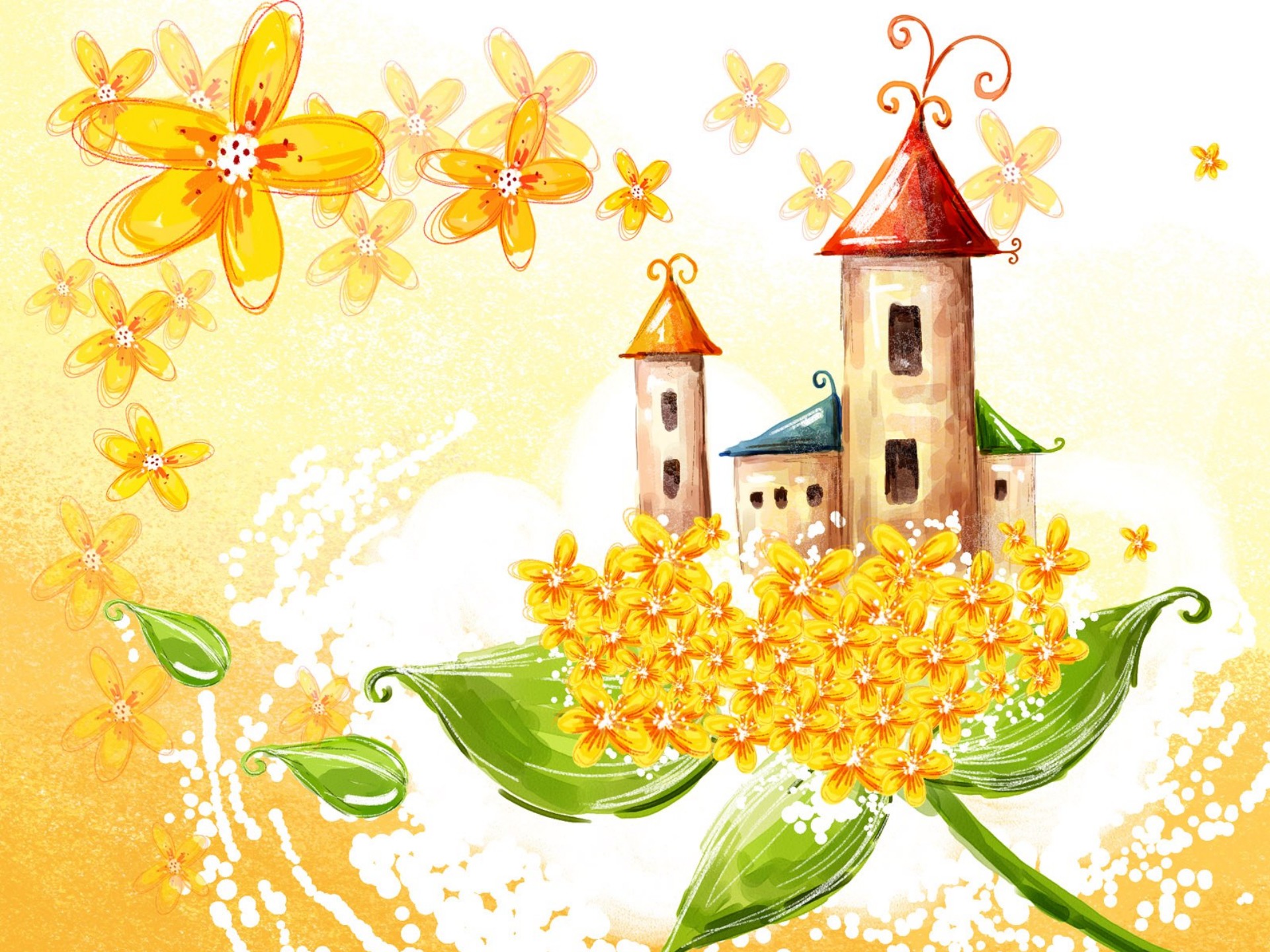 Составители-Воронина Жанна Андреевна, воспитатель МДОУ № 115 г. Сочи , Бойко Ольга Александровна, инструктор по ФК  МДОУ № 115 г. Сочи. Цель: закреплять представления о многообразии мира цветов.Задачи: -учить самостоятельно, применять ранее полученные знания о природе; -воспитывать бережное отношение к цветам ;-вызывать эмоциональный отклик и эстетические переживания у детей.Ход развлечения:      Дети под музыку входят в зал, усаживаются на места. Зал украшен объемными цветами, растущими  на поляне ( цветы могут быть реалистичными или  в произвольном виде). Под «Вальс цветов» П. Чайковского в зал входит Цветочная Фея.Фея- Здравствуйте, ребята! Как я рада снова видеть вас в моем Королевстве цветов.   Как только наступает лето, вся земля начинает «принаряжаться и украшаться». Как вы думаете чем? Верно, зеленью и цветами. Всё лето и даже осенью цветы нас радуют. Солнце начинает ярче светить и пригревать землю. Значит, пора и нам с вами поговорить о цветах, вспомнить, что мы уже знаем, полюбоваться цветами, а возможно, и узнать о них что-нибудь новое.
1 ребёнок:
Надели лужайки цветные рубашки:
На ткани зелёной белеют ромашки,
У ворота выткана красная смолка,
И жёлтые лютики вышиты шёлком,
Вплелись колокольчики в синие пряжки…
Лучами - не иглами сшиты рубашки!Фея- О каких цветах говорится в этом стихотворении? А много ли цветов вы знаете? (Дети называют цветы)
-Давайте проверим ваши знания с помощью игры.1. Игра «Цветоводы».
Дети встают в круг. В  руках у ведущего мяч. Ведущий передает мяч первому ребенку и предлагает называть цветы  только жёлтого цвета. Ребёнок, получивший мяч, называет цветок, а затем передаёт его следующему  игроку, который должен продолжить задание.  Во время игры игроки не должны дважды повторять один и то же цветок. После того как несколько игроков выполнили задание, ведущий может сменить задание: назови цветы белого цвета, назови садовые цветы, назови полевые цветы и др.Фея- Ах, какие вы молодцы, ребята, как много вы знаете о цветах! А лучшие подружки у цветов-бабочки!2 ребенок:Мы сказали бабочке:
- Посиди на лавочке!
- Мне лавочку не надо!
На цветочек лучше сяду!
Фея- давайте превратимся в прекрасные цветы и в бабочек. Согласны?
2.Игра «Цветочки  и  бабочка».
    Воспитатель  выбирает водящего и дает ему  картинку бабочки, остальным детям раздает картинки с цветами. Под музыку  дети и водящий передвигаются по залу в свободном порядке ,а воспитатель говорит: «Летала бабочка, летала и села на одуванчик». Бабочка  подлетает  к  одуванчику  и меняется  с  ним  картинками.   Новая бабочка   летит дальше.   «Посидела бабочка на одуванчике и полетела дальше. Летала   и   села на ромашку»…  В течение игры может поменяться 8-10 водящих.Фея- Цветы приносят в нашу жизнь радость и красоту. Цветы мы дарим друг другу на праздники и дни рождения. Когда вам дарят красивый букет  какие чувства вы испытываете? (ответы детей)-А что надо сделать, чтобы красота цветов не пропала зря и они дольше радовали нас своей красотой? (  поставить в вазу, менять воду, подрезать стебли,др.)- Замечательно!  У меня очень много цветов и их надо поставить в вазы. поможете мне?3. Игра "Собери букет"Выбирается 2 команды детей по 6-8 человек. В руках у каждого игрока -искусственный цветок. Напротив каждой команды в конце зала стоит большая ваза. По сигналу первые игроки команды бегут к своим вазам, ставят в них цветы, возвращаются в команду, передают эстафету следующему игроку. Выигрывает команда, чьи игроки быстрее поставят в вазу все цветы.Фея- Сегодня праздник красоты цветов!
А кто о них загадки отгадать готов?4. ЗАГАДКИ-Я капризна и нежна,К любому празднику нужна.Могу быть белой, желтой, красной,Но остаюсь всегда прекрасной!(Роза)- Все знакомы с нами: Яркие, как пламя, Мы однофамильцы С мелкими гвоздями. Полюбуйтесь дикими Алыми ... (гвоздиками)- Золотой и молодой
За неделю стал седой,
А денечка через два
Облысела голова.
Спрячу-ка в карманчик
Бывший ...(одуванчик)- Знакома с детства каждомуИх белая рубашка.С середкой ярко-желтойЧто за цветок? (Ромашка.)
Фея- Молодцы!  Справились с заданиями.   Мне бы очень хотелось, чтобы вы помогли мне устроить  выставку цветов. Наверняка у каждого из вас есть свой любимый цветок. Давайте пойдем в группу и вы нарисуете свой любимый цветок, но только  не говорите его название ! Мы повесим ваши работы на выставке и попробуем отгадать названия нарисованных цветов! 
Фея вместе с детьми отправляется в группу, где на столах  приготовлены бумага, карандаши. Под музыку дети рисуют и вывешивают работы. Источники:-ladraz.ru/blogs/svetlana-nikolaevna-puhova/razvlechenie-mir-cvetov-dlja-detei-starshego-vozrasta.html- http://kidwelcome.ru/zagadki-dlya-detei/pro-cveti- https://deti-online.com/zagadki/zagadki-pro-cvety/